Studies about Sight Words:五月份的每月一網為大家介紹一些有關sight words的研究或討論。這個學期我們推動了不少有關sight words的教學，也在鄉鎮巡迴時與老師們分享要如何有系統的進行sight words教學，所以歡迎大家一起來瀏覽以下提供的一些研究，與你自己的現場教學經驗互相印證，如果您在鄉鎮巡迴時能與我們座談溝通，那也很歡迎!如果您願意在部落格分享，也不要客氣囉!第一篇是國教院副院長曾世杰老師指導的碩士論文，運用sight words 以及DI(Direct Instruction)來進行國中生的英語補救教學。http://amadis.lib.nttu.edu.tw/paperupload/uploadfile/20117281151377.pdf還沒被說服sight words也很重要? 看一下這裡吧http://www.sightwordsgame.com/sightwords/benefits-of-sight-words-sight-word-instruction/Linnea Ehri 在閱讀教學界相當有名 她提出了閱讀的四階段 Model of Four Phases of Learning to Read, 這裡也提出 8 Development of Sight Word Readinghttp://www.pitt.edu/~perfetti/PDF/Ehri.pdf這個網站提供教學資源給資源班或是特教育的老師，其相對的語言程度在台灣剛好可以對應小學階段的英語初學學生，要做補救教學的老師也可參考http://aacliteracy.psu.edu/index.php/page/show/id/9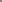 